BIODATA MAHASISWA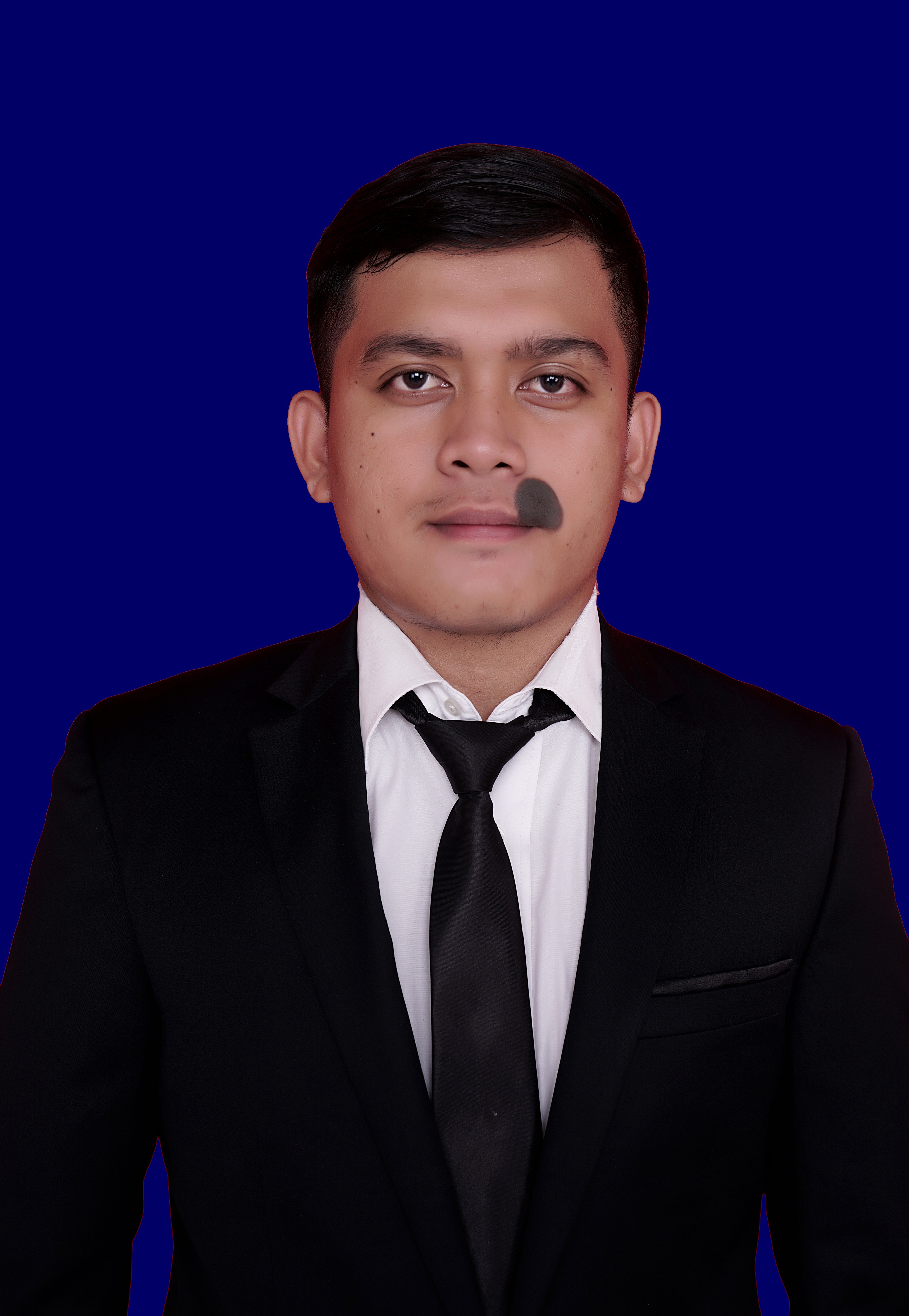 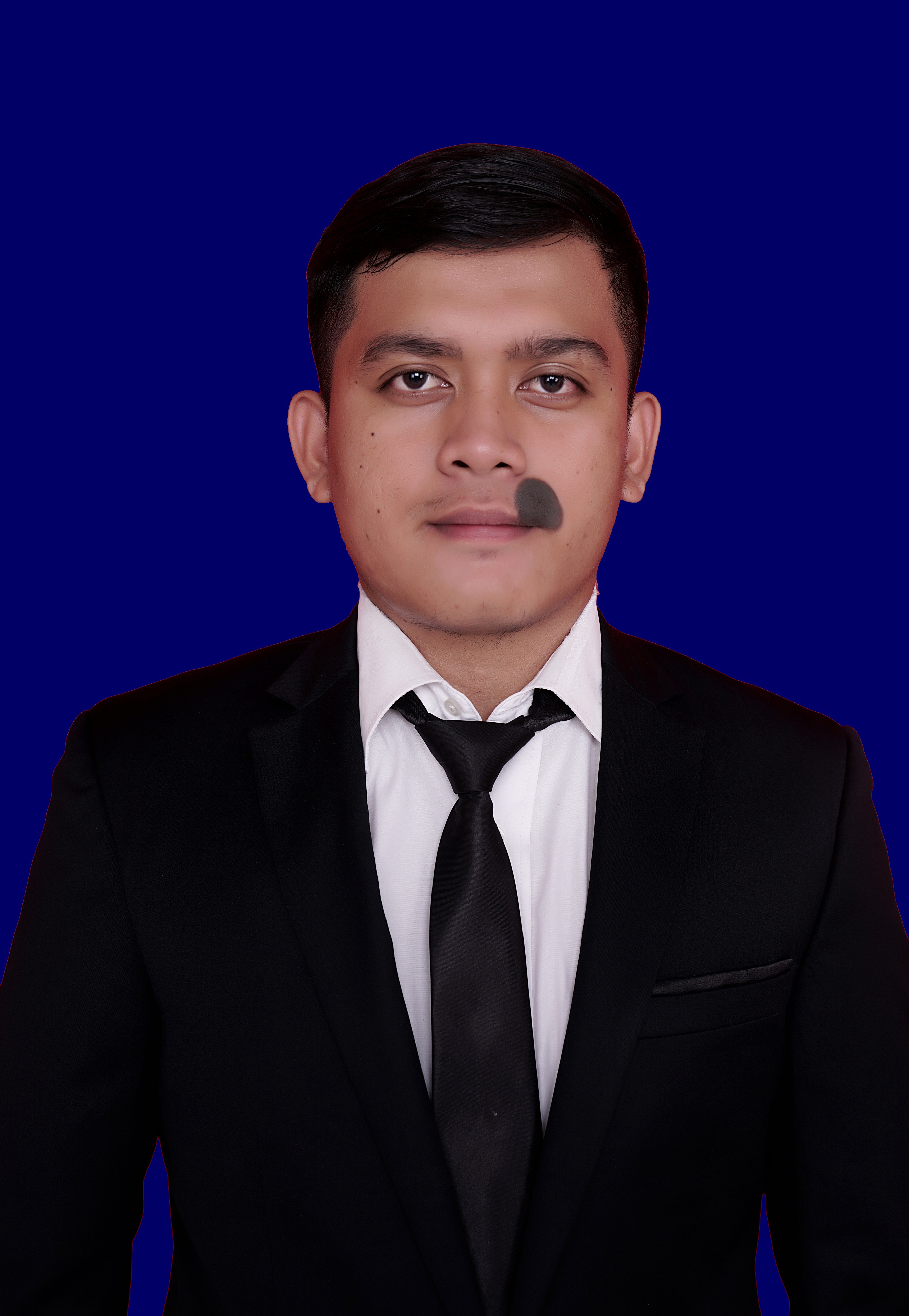 A. Identitas DiriNama 					 : Fazil AftiansyahNIM					 : 164114009Tempat Tanggal Lahir			 : Patumbak, 11 Juli 1998Jenis Kelamin				 : Laki – LakiAgama 				 : IslamStatus					 : Belum Menikah Anak Ke				 : 2Alamat	: Dusun 1, Desa Patumbak 1, Kecamatan Patumbak, Kabupaten Deli SerdangDosen Pembimbing Pembimbing I	: Dr. Bambang Hermanto, S.P, M.SiPembimbing II	: Sri Wahyuni, S.Si, M.SiJudul	: Pengaruh Turunnya Harga Terhadap Kesejateraan Petani Kelapa Sawit ( Studi Kasus di Kecamatan STM Hilir Kabupaten Deli Serdang )Indeks Komulatif	: 3.25B. Riwayat Pendidikan	Sekolah Dasar			: SD Negeri 101794 Patumbak	Sekolah Menengah Pertama	: SMP Swasta PAB- 5 Patumbak	Sekolah Menengah Atas		: SMA Swasta PAB- 9 Patumbak	Perguruan Tinggi			: Universitas Muslim Nusantara Al-Washliyah MedanC. Nama Orang Tua	Ayah				: Afdal 	Pekerjaan				: Wiraswasta 	Ibu					: Hertati Br. Tarigan	Pekerjaan 				: Wiraswasta 